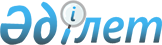 О внесении изменений и дополнений в "Положение об организации и проведении аукционов по продаже объектов приватизации"
					
			Утративший силу
			
			
		
					Постановление Государственного комитета Республики Казахстан по приватизации от 28 ноября 1996 г. N 599. Зарегистрировано Министерством юстиции Республики Казахстан 25.12.1996 г. N 27. Утратило силу - приказом Председателя Комитета государственного имущества и приватизации МФ РК от 5.04.2005г. N 111

Извлечение из приказа Председателя Комитета государственного имущества и приватизации МФ РК от 5.04.2005г. N 111      "Во исполнение распоряжение Премьер-Министра Республики Казахстан от 20 марта 2004 года N 77-р "О мерах по совершенствованию подзаконных актов", в целях приведения нормативных правовых актов по вопросам государственного имущества и приватизации в соответствие с законодательными и иными нормативными правовыми актами Республики Казахстан, ПРИКАЗЫВАЮ: 

     1. Признать утратившими силу некоторые нормативные правовые акты по вопросам государственного имущества и приватизации согласно приложению... 

     3. Настоящий приказ вступает в силу со дня подписания. 

      

     Председатель 

 Приложение к приказу 

Председателя Комитета государственного 

имущества и приватизации МФ РК 

от 5.04.2005г. N 111      Перечень утративших силу некоторых 

нормативных правовых актов по вопросам 

государственного имущества и приватизации      ... 

     21. постановление Государственного комитета Республики Казахстан по приватизации от 28 ноября 1996 г. N 599 "О внесении изменений и дополнений в Положение об организации и проведении аукционов по продаже объектов приватизации"...".       

-------------------------------------------------------------------- 

 

     Сноска. В текст постановления вносятся следующие изменения согласно постановлению Департамента по приватизации Минфина Республики Казахстан от 4 августа 1997 года N 386: 

     а) слова "Государственный комитет Республики Казахстан по приватизации" заменить словами "Департамент по приватизации Министерства финансов Республики Казахстан"; 

     б) слова "далее - Комитет" заменить словами " далее - Департамент"; 

     в) слова "Государственный комитет Республики Казахстан по управлению государственным имуществом" заменить словами "Департамент управления государственным имуществом и активами Министерства финансов Республики Казахстан"; 

     г) слова "Государственный комитет Республики Казахстан по земельным отношениям и землеустройству" заменить словами "Комитет по управлению земельными ресурсами Министерства сельского хозяйства "; 

     д) слова "Председатель Государственного комитета Республики Казахстан по приватизации" заменить словами "Директор Департамента по приватизации Министерства финансов Республики Казахстан". 

     В целях реализации Послания Президента Республики Казахстан народу Казахстана "О положении в стране и основных направлениях внутренней и внешней политики на 1997 год" в части ускорения продажи государственной собственности и совершенствования порядка продажи объектов приватизации на аукционах, Государственный комитет Республики Казахстан по приватизации постановляет: 

     1. Внести следующие изменения и дополнения в "Положение об организации и проведении аукционов по продаже объектов приватизации", утвержденное Постановлением от 22 февраля 1996 года N 60: 

     а) статью 1.2.4 исключить; соответственно статью 1.2.5 считать статьей 1.2.4; 

     б) в статье 1.3.2 после третьего абзаца записать: 

     "- определение метода проведения аукциона"; 

     в) пункт "б" статьи 2.2.3 изложить в следующей редакции: 

     "б) при голландском методе торгов минимальная цена может не устанавливаться. При установлении минимальной цены, ее величина указывается в извещении о проведении торгов."; 

     г) подраздел 2.5. дополнить статьей следующего содержания: 

     "2.5.5. Если количество зарегистрированных участников в аукционе менее двух, аукцион объявляется несостоявшимся, за исключением третьих и последующих торгов, на которых объект приватизации может быть продан единственному участнику"; 

     д) абзац второй статьи 3.3.1. исключить; 

     е) абзац четвертый статьи 3.3.2. исключить.     Председатель 
					© 2012. РГП на ПХВ «Институт законодательства и правовой информации Республики Казахстан» Министерства юстиции Республики Казахстан
				